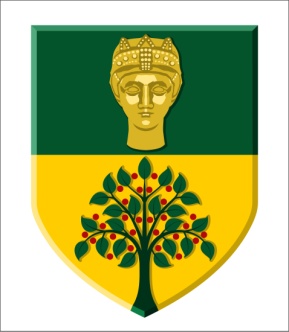  РЕПУБЛИКА СРБИЈАОПШТИНА МЕРОШИНАГОДИШЊИ ПЛАН ИНСПЕКЦИЈСКОГ НАДЗОРАГРАЂЕВИНСКЕ ИНСПЕКЦИЈЕ ЗА 2021. ГОДИНУМерошина, новембар 2020. године       САДРЖАЈ :        I   Увод        II   Организациона структураIII   План и програм инспекцијског надзора грађевинске инспекције за 2021 годину        IV  Завршна напоменаI   УВОДГодишњи план инспекцијског надзора грађевинске инспекције општине Мерошина  за 2021. годину донет је у складу са чланом 10. Закона о инспекцијском надзору (,,Службени гласник РС”, бр. 36/2015 , 44/2018 и 95/2018).Годишњи план инспекцијског надзора садржи општи приказ задатака и послова грађевинске инспекције у 2021.години, непосредне примене закона и других прописа и  праћења стања из грађевинске области на територији општине Мерошина.Сврха доношења Плана инспекцијског надзора грађевинске инспекције је повећање ефективности и транспарентности, јачање поверења грађана у локалну самоуправу, као и :- спровођење инспекцијског надзора и решавања у управним стварима у првом степену,- праћење стања и предлагање мера за унапређење стања на терену, на територији општине,превентивно деловање инспекције као једно од средстава остварења циља инспекцијског надзора.Грађевинска инспекција општине Мерошина обавља послове на територији општине Мерошина са седиштем у Мерошини, ул. Цара Лазара бр.17.Годишњи план инспекцијског надзора грађевинске инспекције, садржи опште и специфичне циљеве које је потребно остварити, задатке / програмске активности које је потребно спровести како би се циљеви остварили, индикаторе резултата тј. начин на који се мере остварени задаци, односно програмске активности, рокови у којима се задаци односно активности морају обавити, одговорност за спровођење активности односно задатака, врсту активности и др.Циљеви годишњег плана инспекцијског надзора грађевинске инспекције је непосредна примена закона и других прописа тј. планираних мера и активности превентивног деловања инспекције и планираних мера и активности за спречавања обављања делатности и вршења активности нерегистрованих субјеката, очекивани обим ванредних инспекцијских надзора у периоду у коме ће се вршити редовни инспекцијски надзор, као и друге елементе од значаја за планирање и вршење инспекцијског надзора.Инспекцијски надзори и службене контроле спроводе се употребом метода и техника како је прописано законским и подзаконским актима који су темељ за поступање инспекције, уз коришћење контролних листа.Послови и задаци из делокруга, односно, из годишњег плана инспекцијског надзора грађевинске инспекције се обављају свакодневно како у свом седишту тако и на терену на територији општине Мерошина. II    ОРГАНИЗАЦИОНА СТРУКТУРАОПШТИНСКА УПРАВАОДЕЉЕЊЕ ЗА ПРИВРЕДУ И КОМУЛАНЕ ДЕЛАТНОСТИНАЧЕЛНИК ОПШТИНСКЕ УПРАВЕРуководилац одељења/ грађевински инспектор/Послови пољопривреде, водопривреде и шумарства/ 2извршиоца/Коминални инспектор,Испектор заштите животне средине и комунални инспекторКомунални пословиПослови за заштизту  животне средине Комунални редар /2 извршиоца/Административно технички послови 1. Расподела ресурса Расподела расположивих дана за спровођење инспекцијског надзора и  службених контрола у 2021. годиниОсим планираних активности које се спроводе овим Планом, а везане су за инспекцијски надзор – инспекцијске контроле, едукацију, предвиђене састанке, извршење управних мера као и контролу истих, и других активности у оквиру рада грађевинске инспекције, спроводе се и непланиране активности за које је такође потребно планирати потребно време.Непланиране активности се одмах извршавају а односе се на пријаве грађана, на примљену електронску пошту, телефонске пријаве као и непосредна запажања инспектора на терену.Грађевински инспектор врши инспекцијски надзор над применом прописа у оквиру послова поверених законом, као и надзор над применом општинских одлука донетих на основу закона и других прописа у грађевинској области.Инспекцијски надзор и службене контроле ће се спроводити употребом расположивих људских ресурса  (1 грађевински инспектор) и материјалних ресурса (1 аутомобил) у складу са законским актима за поступање грађевинске инспекције. Приликом инспекцијског надзора грађевински инспектор је дужан да се придржава релевантних процедура уз коришћење контролних листи.2.Подручје контроле инспекцијеГрађевински инспектор општине Мерошина обавља послове на територији општине Мерошинаса седиштем у Мерошини,Цара Лазара бр.17, на простору од 193 км2 и где живи око 14.000.становника у 27. насељених места .III    ПЛАН И ПРОГРАМ ИНСПЕКЦИЈСКОГ НАДЗОРА ГРАЂЕВИНСКЕ ИНСПЕКЦИЈЕ ЗА 2020. ГОДИНУПрограмска активност: Инспекцијски надзор над применом прописа у оквиру послова поверених законом, као и надзор над применом општинских одлука донетих на основу закона и других прописа у грађевинској области.Назив:   Грађевинска инспекцијаПрограм (коме припада): Одељење за привреду и комуналне делатности  Одговорно лице: Начелник општинске управеПравни основ:1. Закон о планирању и изградњи (,,Сл. гласник РС“  бр. 72/09, 81/09, 24/11, 121/12,42/13,-одлука УС,50/13-одлука УС.98/13-одлука УС, 132/14, 145/14,83/18 и 31/19 и37/19-др.Закони)2. Закон о становању и одржавању зграда  (,,Сл. гласник РС“ бр. 104/16)3. Закон о озакоњењу објеката („Сл.гласник РС“ бр. 96/2015)4. Закон о инспекцијском надзору (,,Сл.гласник РС“ бр. 36/15,44/18-др.закони и 95/18)5.Закон о општем управном поступку („Сл.гласник РС“,број 18/16 и 95/18)6. Правилници који су донети на основу наведених закона.7.Општинске одлуке донете на основу закона.Опис: У грађевинској области, грађевинска инспекција обавља надзор над применом прописа у оквиру послова поверених законом, као и надзор над применом општинских одлука донетих на основу закона и других прописа у грађевинској области. Редовни - планирани инспекцијски надзор се врши свакодневно .Ванредни инспекцијски надзор се врши због предузимања, хитних мера ради спречавања или отклањања непосредне опасности, по пријави грађана, телефонских позива и електронским путем.Допунски инспекцијски надзор се врши по службеној дужности и поводом захтева надзираног субјекта.Контролни инспекцијски надзор се врши ради утврђивања извршених мера које су предложене или наложене над надзираним субјектом у оквиру редовног или ванредног инспекцијског надзора.Канцеларијски инспекцијски надзор се врши у службеним просторијама инспекције, увидом у акте, податке и документацију надзираног субјекта.У складу са Законом о озакоњењу објеката наставља се рад саветодавно и превентивно.Циљ:Законитост и безбедност поступања надзираних субјеката у области примене прописа утврђених законом и подзаконским актима.ПРОЦЕНА РИЗИКА У ИНСПЕКЦИЈСКОМ НАДЗОРУ ГРАЂЕВИНСКОГ ИНСПЕКТОРАПроцена ризика у годишњем плану инспекцијског надзора грађевинске инспекције за 2021. годину вршена је на основу инспекцијског надзора у наведеним областима, односно на основу анализе стања у досадашњем дугогодишњем вршењу инспекцијског надзора као и на основу информација и добијених података од других инспекција, других овлашћених органа и организација, што је и представљено табеларно.IV   ЗАВРШНА НАПОМЕНАГодишњи план инспекцијског надзора грађевинске инспекције за 2021. годину ће се редовно ажурирати, анализирати и контролисати у складу са потребама.                                                                        Грађевински инспектор                                                                  Слободанка Алексић, дипл. инж. грађ.                                                                 ________________________________Расподела расположивих дана за спровођење инспекцијских надзора и службених контрола у 2021. годиниРасподела расположивих дана за спровођење инспекцијских надзора и службених контрола у 2021. годиниРасподела расположивих дана за спровођење инспекцијских надзора и службених контрола у 2021. годиниУкупан број дана у години365Викенди102Годишњи одмори  30Празници    7Укупно радних дана226Програмска активностИнспекцијски надзор над применом прописа у оквиру послова поверених законом, као и надзор над применом општинских одлука донетих на основу закона и других прописа у грађевинској областиИнспекцијски надзор над применом прописа у оквиру послова поверених законом, као и надзор над применом општинских одлука донетих на основу закона и других прописа у грађевинској областиИнспекцијски надзор над применом прописа у оквиру послова поверених законом, као и надзор над применом општинских одлука донетих на основу закона и других прописа у грађевинској областиИнспекцијски надзор над применом прописа у оквиру послова поверених законом, као и надзор над применом општинских одлука донетих на основу закона и других прописа у грађевинској областиИнспекцијски надзор над применом прописа у оквиру послова поверених законом, као и надзор над применом општинских одлука донетих на основу закона и других прописа у грађевинској областиИнспекцијски надзор над применом прописа у оквиру послова поверених законом, као и надзор над применом општинских одлука донетих на основу закона и других прописа у грађевинској областиСпецифични циљевиЗадатак/активностИндикатори резултатаОдговорна организациона јединицаРок у којем се задатак /активност мора обавитиДокументиВрста активностиШта желимопостићи?Како ћемо постићиспецифичне циљеве? Које специфичнезадатке/активности морамопредузети?Како меримо задатке/активности?Ко је одговоран за спровођењеактивности и задатака?Кадаактивност/задатак мора битизавршен?СпровођењеЗакона, правилника, општинских одлука и других прописа  уобластиграђевина-рстваИнспекцијским надзором натерену, сарадњом са другим надлежним инспекцијама и МУП-ом.Бројем сачињенихзаписника, бројем донетих решења, бројем донетих решења о извршењу,бројем покренутихкривичних пријава, прекршајних пријава и пријава за привредни преступГрађевински инспекторКонтинуиранои по потреби,временски рок назначен у решењуЗакони и подзакон-ски акти иопштинскеодлукеРедован, ванредан, теренски и канцела-ријски инспекцијски надзорОбрада и анализа података о обављеном инспекцијском надзоруОбрада и анализа  броја записника, решења, закључака, кривичних пријава, прекршајних пријава и пријава за привредни преступДневна, недељна, месечна, шестомесечна и годишња анализа података Грађевински инспекторКонтинуиранои по потребиЗакон о инспекциј-ском надзоруОбука,оспособљавање,семинари,едукације у вршењуинспекцијскогнадзора и применапрописа изобластиграђевинарстваПрипрема, планирање,упућивање, оспособља-вањеинспектора из области надлежне инспекције. Праћењеиновација, норми истандарда у областиинспекциј-ског надзораГрађевински инспекторКонтинуираноПрипрема и спровођење инспекцијских надзора-планирање и усклађивање рада инспектора у складу са законским прописимаПраћење промена законских прописа и општинских одлука Поштовање законских рокова и њихова применаГрађевински инспекторКонтинуираноПримена ЗаконаПрипрема и спровођење инспекцијских надзора-планирање и усклађивање рада инспектора у складу са законским прописимаИзрада месечног, шестомесе-чног, годишњег извештаја64 сата рада Грађевински инспекторКонтинуираноПрипрема и спровођење инспекцијских надзора-планирање и усклађивање рада инспектора у складу са законским прописимаПрезентација резултата рада путем званичног сајта општине Мерошина20 сати рада   за одржавање сајта грађевинске инспекцијеГрађевински инспекторКонтинуираноПравилник о уређењу WEB сајтаПрипрема и извршавање осталих редовних послова у оквиру инспекцијског надзора Координација рада у оквиру Одељења за урбнизам, имовинско правне и инспекцијске послове, отварање предмета, праћење рока извршења истог и др. техничке припремеБрој новоотвор-ених предмета,  кривичних пријава, прекршајних пријава и пријава за привредни преступ, остварен број састанака у оквиру одељењаОдељење, Грађевински инспекторКонтинуираноПримена закона, уредби, одлука, правилникаПревентивно деловање инспекцијеПравовре-мено информисање јавности:1.Објављива-њем важећих прописа, планова инспекцијског надзора2.Пружање стручне и саветодавне подршке надзираном субјекту или лицу које остварује одређена права у надзираном субјекту или у вези са надзираним субјектом3.Предузи-мање превентивних инспекцијских надзора4.Постављање информација на званични WEB сајт инспекцијеКоментар: Превентивним деловањем инспекције утиче се на смањење ризика, односно штетних последица и вероватноће њеног настанкаБрој: обавештења, пружених стручних савета, превентивних инспекциј-ских надзораГрађевински инспекторКонтинуираноПримена закона, уредби, одлука, правилникаКритичан
ризикВисок
ризикСредњи 
ризикНизак 
ризикНезнатан
ризик123444551Одржавање објеката, употребне дозволеОдржавање објеката, употребне дозволеОдржавање објеката, употребне дозволеОдржавање објеката, употребне дозволеОдржавање објеката, употребне дозволеОдржавање објеката, употребне дозволеОдржавање објеката, употребне дозволеОдржавање објеката, употребне дозволе2Рушење објеката без дозвола за рушењеРушење објеката без дозвола за рушењеРушење објеката без дозвола за рушењеРушење објеката без дозвола за рушењеРушење објеката без дозвола за рушењеРушење објеката без дозвола за рушењеРушење објеката без дозвола за рушењеРушење објеката без дозвола за рушење3Рушење објеката склоних падуРушење објеката склоних падуРушење објеката склоних падуРушење објеката склоних падуРушење објеката склоних падуРушење објеката склоних падуРушење објеката склоних падуРушење објеката склоних паду4Грађење објеката или извођење радова без решења из члана 145. Закона о планирању и изградњиГрађење објеката или извођење радова без решења из члана 145. Закона о планирању и изградњиГрађење објеката или извођење радова без решења из члана 145. Закона о планирању и изградњиГрађење објеката или извођење радова без решења из члана 145. Закона о планирању и изградњиГрађење објеката или извођење радова без решења из члана 145. Закона о планирању и изградњиГрађење објеката или извођење радова без решења из члана 145. Закона о планирању и изградњиГрађење објеката или извођење радова без решења из члана 145. Закона о планирању и изградњиГрађење објеката или извођење радова без решења из члана 145. Закона о планирању и изградњи5Грађење објеката или извођење грађевинских радова без грађевинске дозволеГрађење објеката или извођење грађевинских радова без грађевинске дозволеГрађење објеката или извођење грађевинских радова без грађевинске дозволеГрађење објеката или извођење грађевинских радова без грађевинске дозволеГрађење објеката или извођење грађевинских радова без грађевинске дозволеГрађење објеката или извођење грађевинских радова без грађевинске дозволеГрађење објеката или извођење грађевинских радова без грађевинске дозволеГрађење објеката или извођење грађевинских радова без грађевинске дозволе